13. POČÍTAČOVÉ SÍTĚ IModely vrstev počítačových sítí (ISO/OSI, TCP/IP): funkcionalita a součinnost vrstev, adresace. Fyzická vrstva, signály a jejich kódování, řízení přístupu k médiu.PB156Počítačová síť je skupina počítačů a zařízení propojená komunikačními kanály, které napomáhají vzájemné komunikaci mezi uživateli a umožňují jim sdílet dostupné zdroje. Základní součástí je přenos dat. Nejznámější počítačovou sítí je Internet.Základní vlastnosti sítí:vlastní doručení dat (delivery)správnost doručení (accuracy)včasnost doručení (timeliness).Základní součásti komunikačního systému:odesílatelpříjemcezprávapřenosové médiumprotokolZákladní parametry síťových toků:propustnostztrátovost paketůzpoždění přenosu (latence)rozptyl (jitter, variabilita v doručování paketů)Požadované vlastnosti: efektivitaspravedlivostdecentralizovaná správarychlá konvergence při adaptaci na nový stavmulti/demultiplexingspolehlivostřízení toku datMODELY VRSTEV POČÍTAČOVÝCH SÍTÍISO/OSI Model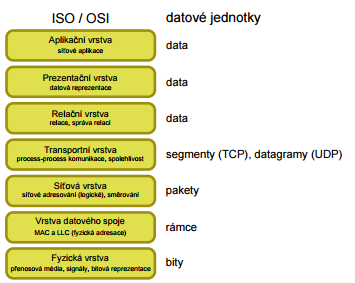 7-vrstvý model navržen k zajištění kompatibility a interoperability (schopnost spolupráce mezi různorodými a organizačně nezávislými komponentami) komunikačních systému různých výrobcůtento model nebyl komunitou široce akceptován což vedlo k modelu TCP/IPFunkcionalita vrstvené architektury:Každá z vrstev je zodpovědná za určitou (definovanou) funkcionalitu. Aby mohla vrstva požadovanou funkcionalitu zajistit, přidává si do přenášených dat své řídící informace.Každá vrstva komunikuje pouze se svými přímo sousedícími vrstvami.Každá vrstva využívá služeb poskytovaných vrstvou nižší a poskytuje své služby vrstvě vyšší.Funkcionalita je izolována v rámci příslušné vrstvy (pokud dojde ke změně vrstvy, je zapotřebí upravit pouze vrstvy s ní přímo sousedící).Z logického pohledu se komunikace odehrává pouze mezi stejnými vrstvami (tzv. peery) obou komunikujících stran; ve skutečnosti však zasílaná data prochází všemi nižšími vrstvami.Vrstvy jsou pouze abstrakcí funkcionality – skutečné implementace se více či méně liší.L7 Aplikační vrstvaPředstavuje rozhraní mezi uživatelem (člověkem) a počítačovou sítí.Zahrnuje síťové aplikace (programy) a síťové protokoly.  Data požadovaná síťovou aplikací jsou balena do aplikačních protokolů a předána prezentační vrstvě (L6).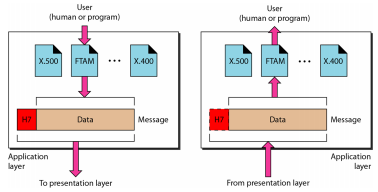 L6 Prezentační vrstvaZajišťuje jednotnou reprezentaci dat na obou komunikujících stranáchnapř.: převod kódů abeced EBCDIC ↔ ASCII, přizpůsobení pořadí bajtů, serializace složitých datových struktur do jednoho řetězce (třeba pomocí XML), vytváření společného mezitvaru datV rámci TCP/IP modelu se předpokládá, že tato funkcionalita je zajištěna samotnou aplikací. 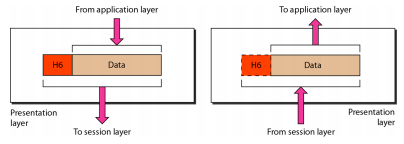 L5 Relační vrstvaSpravuje ustavená spojení (relace, dialog, session) mezi komunikujícími aplikacemi.V rámci TCP/IP modelu se předpokládá, že tato funkcionalita je zajištěna samotnou aplikací, aplikačním protokolem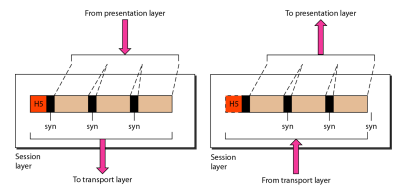 Rozdíl mezi relační a transportní vrstvou:Analogie s telefonním hovorem kdy telefonní spojení zajišťuje transportní spojení transportní vrstvy a rozhovor dvou účastníků je relace relační vrstvy.Většinou jedno transportní spojení = jedna relace.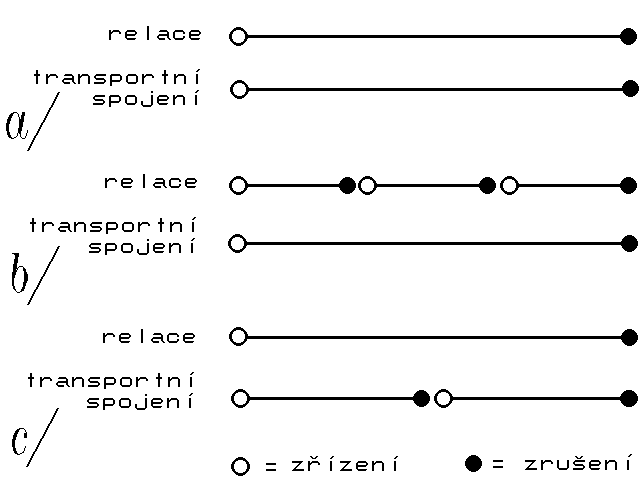 Na jednom spojení, ale můžeme po sobě proběhnout více relací = odpovídá to rozhovoru dvou lidí, kteří by bez toho, aby položili sluchátko předali telefon někomu jinému a proběhl by zcela nový rozhovor na tomtéž spojení.Během rozhovoru může dojít ke ztrátě spojení. Rozhovor, ale stále není dokončený a tak se vytvoří nové spojení a v rozhovoru se pokračuje.Řízení relace:SimplexníUmožňuje komunikaci (přenos informací) pouze v jednom směru.Rozhlas, vysílání rádia/TV, odposlech, pager, GPS atd.PoloduplexníKomunikace z obou stran – střídají se. Předávání pověření.Např. vysílačkaDuplexSoučasná komunikace obou stran.Synchronizace (checkpointing):Pro situaci, kdy došlo k chybě na straně příjemce (např. zaseklý papír v tiskárně, chyba na disku), transportní spojení je v pořádku, ale přijemce si nemohl uložit část dat, která v pořádku došla.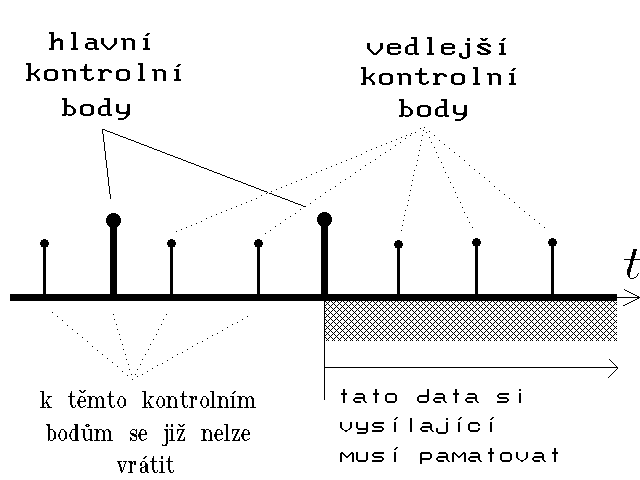 Dva typy bodů: hlavní (major) a vedlejší (minor)Odesílatel si musí pamatovat vše po hlavním bodu. Relační vrstva může vyžádat návrat ke kontrolnímu bodu (hlavnímu nebo vedlejšímu) a nové vyslání dat ležících za tímto bodem.L4 Transportní vrstvaKomunikace konkrétních aplikací (identifikovány transportní vrstvou) na konkrétních uzlech sítě (identifikovány síťovou vrstvou) – na uzlech tak může běžet více služebKde se pohybujeme?: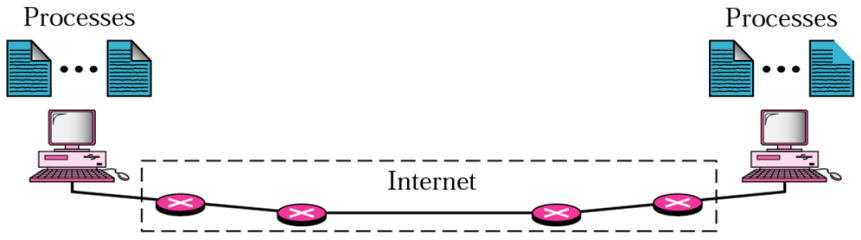 Služby:Tvorba paketů Řídí spojeníAdresaceadresy entit transportní vrstvy (síťových aplikací/služeb) jsou tzv. portyaplikace jsou v síti jedinečně identifikovány dvojící IP_adresa:portporty: 16bitové číslo kde adresy 0-1023 (210) – well-known ports, 1024-49151 – registrované porty, 49152-65535 dynamické portyZajištění spolehlivosti přenosu dat s požadovanou kvalitou, transparentnostiVyrovnává různé vlastnosti a kvalitu přenosových sítí (řízení zahlcení sítě).Řízení spojení:Spojované služby:na začátku přenosu se vytvoří spojení, které se udržuje po dobu přenosu datpakety se číslují a je nutné potvrzení o doručení/nedoručeníNespojované služby:pakety zasílány cílové aplikaci bez ustaveného spojenípakety se nečíslují, mohou dorazit se zpožděním, mimo pořadí nebo se ztratit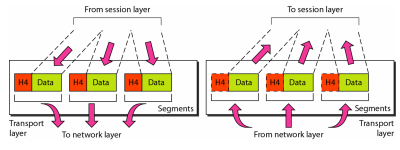 L3 Síťová vrstvaZajišťuje identifikaci (adresaci) a doručení paketů mezi dvěma komunikujícími uzly.Součástí je také nalezení vhodné cesty mezi komunikujícími uzly (směrování).Kde se pohybujeme?:host-to-host deliverypropojování lokálních sítí (LAN) do větších, komplexních sítí (WAN např.: Internet)Služby: propojování fyzických sítí (internetworking)fragmentace/tvorba paketů – segmenty ↔ paketyadresace – IP adresymapování IP adres na/z fyzické adresysměrování – nalezení nejvhodnější cestymetody základního monitoringu sítě – informace o stavu sítě, uzlů, doručitelnosti paketů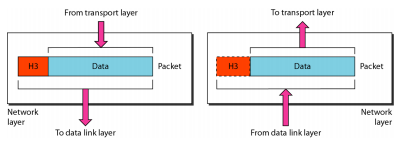 L2 Vrstva datového spojeZajišťuje přenos dat (rámců) mezi dvěma komunikujícími uzly propojenými sdíleným přenosovým médiem včetně řízení přístupu k tomuto sdílenému médiu.Kde se pohybujeme?:node-to-node deliverylokální sítě (LAN)přenosové médium sdílené více stanicemi (nutnost adresace stanic)Služby:tvorba rámců – rámec ↔ paketadresování – fyzické/MAC adresychybové řízení řízení toku – zabraňuje zahlcení příjemceřízení přístupu k fyzickému médiu – nezbytné v prostředí, ve kterém přenosové médium sdílí více entit; eliminuje kolize způsobené násobným vysíláním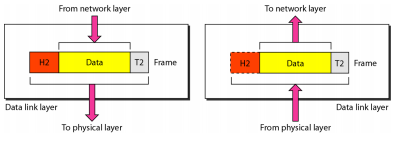 L1 Fyzická vrstvařídí děje v přenosovém médiucíl zajistit přenos jednotlivých bitů (obsah rámců)Kde se pohybujeme?:pouze point-to-point spojebez možnosti adresace stanicSlužby:kódování bitů na signálbit-rate controlsynchronizace bitůmultiplexing – proces rozdělení linky (fyzického média) na logické kanálypřepínání okruhů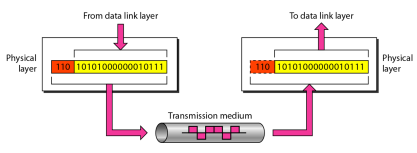 TCP/IP MODEL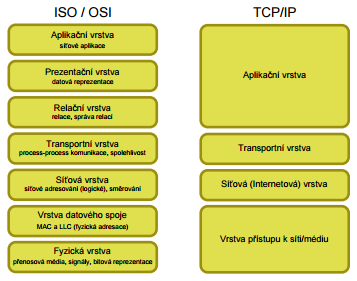 Sedm vrstev modelu ISO/OSI nebylo komunitou široce akceptováno, vznikl TCP/IP model.TCP/IP sjednotilo úlohy prvních dvou vrstev ISO/OSIprotože v Internetu existuje spousta různých aplikací s různými možnosti, dospěli tvůrci TCP/IP k závěru, že bude nejlepší, když si každá aplikace nastaví přenos tak, jak potřebuje a proto jsou také poslední tři vrstvy (aplikační, prezentační a relační) ISO/OSI spojeny do jedné aplikační vrstvyADRESACEL2 Vrstva datového spojepříklad Ethernetového rámce: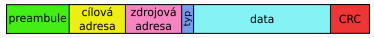 preambule: identifikace počátku rámceadresace: každá stanice (síťová karta) je jednoznačně identifikována MAC adresou (12 hex čísel – např.: 01:23:45:67:89:ab)MAC adresa není jednoznačnáL3 Síťová vrstvapožadavek jednoznačné identifikace každého zařízení připojeného k internetunutnost systematického přidělování adreskaždému zařízení/rozhraní přiřazena internetová adresa IPv4 (32 bitů) a/nebo IPv6 (128 bitů)Přidělování adres IPv4Typy adres IPv4:Individuální (unicast) adresy – identifikace jednoho síťového rozhraní (jeden odesílatel/příjemce)Broadcast adresy – pro zasílání dat všem možným příjemcům do dané LANSkupinové (multicast) pro adresování skupiny příjemců, kteří o data projevili zájem data směrovači rozesílána všem členům skupinyzdrojová adresa datagramu (identifikace odesílatele) je unicastová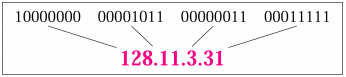 Classful Addressing:zcela první metoda přidělování adres – pro IPv4dvou-úrovňová hierarchie (adresa sítě + adresa uzlu)adresní prostor rozdělen do 5 tříd: A - E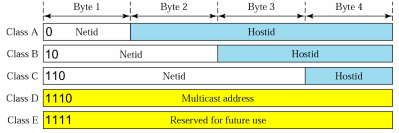 Adresa sítě (NetID) – identifikuje danou síťAdresa uzlu/rozhraní (HostID) – identifikuje jedinečný uzel v síti NetIDproblém classful adresování je nedostatečná granuralita – každá třída rozdělena na pevný počet sítí s maximální velikostí → plýtvání adresním prostorem → dá se řešit přidělováním více menších tříd → nárůst směrovacích tabulekpoužívané řešené jsou subnetting a supernettingsubnettingmožnost tříúrovňové hierarchie (adresa sítě + podsítě + uzlu)zvenčí vypadá jako 1 síť (1 záznam ve směrovací tabulce), podsítě se rozlišují až na hraničním směrovači supernettingspojuje několik původně samostatných IP adres v jednu výslednou (musí být sousední)Maska sítě/podsítě:subnetting i supernetting využívají masku sítě (obsahuje 1 v bitech, které odpovídají síťové části adresy, 0 - relativní adresa uzlu v rámci sítě)adresa sítě = IP adresa uzlu && maska sítěClassless Addressing:zobecnění a rozšíření sub/supernettinguzcela variabilní délka bloku adresy (maska sítě nutná)přiřazováno hierarchickyCIDR – Classless Inter-Domain Routingnahrazuje třídy (A, B a C) rozdělení do CIDR bloků (velikost dána maskou)NAT – Network Address Translationpro domácí uživateleskrývá vnitřní sítě za jednu externí adresupřeklad adres procházejících síťovým prvkem (např.: NAT směrovačem)IPv6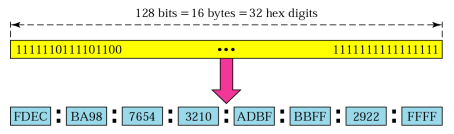 úvodní nuly lze ze zápisu každé skupiny vynechatsekvenci po sobě jdoucích nulových skupin lze vynechat ale pouze jednou Struktura: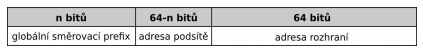 globální směrovací prefix ≈ adresa sítěIPv6 je pouze classless (CIDR)Typy adres IPv6:Individuální (unicast) adresy – totéž co IPv4Skupinové (multicast) adresy – totéž co IPv4Výběrové (anycast) adresy nově v IPv6také označují skupinu příjemcůdata se však doručí jen jedinému jejímu členovi (tomu, který je nejblíže)použití např.: pro aktualizace tabulek DNSBroadcast adresy v IPv6 nejsou, byly nahrazeny speciálními multicastovými skupinamiInterakce L3 a L2mechanismus doručení dat v IP sítích – hop-by-hopvlastní předání/doručení zprávy na základě fyzických (MAC) adres2 alternativy:odesílatel a příjemce na stejné LAN – IP datagram obsahuje IP adresu příjemce, rámec L2 vrstvy MAC adresu příjemceodesílatel a příjemce na různých LAN – IP datagram obsahuje IP adresu příjemce, rámec L2 vrstvy MAC adresu směrovače → směrovač po přijetí (a zpracování) datagramu jej vloží do nového rámce s MAC adresou dalšího směrovače ve snaze přiblížit se cíli (odtud hop-by-hop)nutnost mapování IP adres na fyzické (MAC) adresystatické mapování – vytvoření tabulek s páry (IP adresa, MAC adresa), obtížné spravovatelnédynamické mapování – pomocí ARP (Address Resolution Protocol)ARP  (Address Resolution Protocol):protokol pro zjištění MAC adresy uzlu/směrovače na základě IP adresyexistuje i RARP (Reverse Address Resolution Protocol - z MAC na IP adresu), ale už se nepoužívámechanismus:zaslání tzv. ARP request paketu všem uzlům na dané LAN (broadcast) – paket obsahuje IP & MAC adresu odesílatele a IP adresu hledaného uzlupaket zpracován všemi uzly; odpoví jen ten, jehož IP adresa se shoduje s hledanou, ostatní paket zahodíhledaný uzel žadateli odpovídá tzv. ARP reply paketemL4 Transportní vrstvaadresy entit transportní vrstvy (síťových aplikací/služeb) jsou tzv. portyaplikace jsou v síti jedinečně identifikovány dvojící IP_adresa:portporty: 16bitové děleno do tříd:well-known ports – přidělované organizací IANA, identifikují známou službu, rozsah 0-1023registrované porty – lze u IANA (Internet Assigned Numbers Authority) registrovat, volně použitelné, rozsah 1024-49151dynamické porty – dynamicky přidělované porty, využity zejména jako zdrojové porty odesílacích aplikací, rozsah 49152-65535Mechanismus adresace L4 představuje formu multiplexingu a demultiplexingu:multiplexing – na odesílací strane mnoho aplikací a jeden transportní protokol, odesílací aplikace identifikovaná zdrojovým portemdemultiplexing – na přijímací straně jeden transportní protokol, výběr vhodné aplikace pro doručení, přijímající aplikace identifikovaná cílovým portem(TCP a UDP platí pouze pro architekturu TCP\IP)TCP – Zajišťuje přenos dat se zárukami, který vyžadují aplikace, kde nesmí „chybět ani paket“. Jedná se o přenosy souborů, e-mailů, WWW stránek atd. Záruka se vztahuje na řešení ztrát přenášených paketů, zachování jejich pořadí a odstranění duplikace. Jednotkou posílané informace je na této vrstvě TCP segment.UDP – Zajišťuje přenos dat bez záruk, který využívají aplikace, u kterých by bylo na obtíž zdržení (delay) v síti způsobené čekáním na přenos všech paketů a ztráty se dají řešit jiným způsobem (např. snížení kvality, opakování dotazu). Využívá se pro DNS, VoIP, streamované video, internetová rádia, vyhledávání sdílených souborů v rámci sítě DC++, on-line hry atp. Jednotkou posílané informace je na této vrstvě blok dat.FYZICKÁ VRSTVApouze point-to-point spojebez možnosti adresace stanicpřenáší dat ve formě bitů mezi komunikujícími uzlypřenosové médium je pasivní entita, žádná logika řízeníSlužbykódování bitů na signál – reprezentace bitů signálem bit-rate control – množství bitů poslaných za sekundusynchronizace bitů – časování bitových přenosů (synchronizace bitů poskytováním časovacích mechanismů, které kontrolují odesílatele a příjemce)multiplexing – proces rozdělení linky (fyzického média) na logické kanálypřepínání okruhůSignáldata se transformují na elektromagnetické (optické) signály, aby se mohla přenášet médiemsignál – časová funkce reprezetující změny fyzikálních (elektromagnetických) vlastností přenosového médiadefekty signálu – slábnutí (způsobeno odporem média), zkreslení (rozdílnou rychlostí šíření různých frekvencí), šum (vliv cizorodé energie)digitální data určená k přenosu (bity) lze přenášet analogovým nebo digitálním signálem Analogový signál:spojitý v čase – pozvolná změnadá se šířit vodiči nebo bezdrátověnapř.: zvukdigitální data při přenosu modulují analogový signál (digitální modulace), k čemuž slouží modem (MOdulátor/DEModulátor)modulace může být amplitudová (mění se amplituda – výška amplitudy), frekvenční (mění se frekvence – rychlost opakování) nebo fázová (mění se fáze nosného signálu).Digitální signál:je diskrétní – mění se skokověšíří se jenom vodičinapř.: data v diskrétních hodnotách, bity!binární data je potřeba na něj měnit – kódováníKódovaní:největším problémem kódování je synchronizace signálu mezi vysílačem a přijímačemzměnu úrovně signálu (0⟶1, 1⟶0) lze využít pro synchronizaci hodin, ale dlouhé posloupnosti 0 a 1 představují problémtypy kódování jsou přímé, NRZ, Manchester, 4B/5BPřímé kódování1 představuje kladnou a 0 nulovou hodnotu amplitudyžádná samosynchronizovatelnost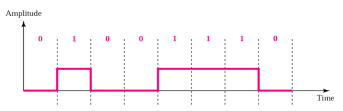 NRZ (Non Return to Zero) kódováníNRZ-L – 1 = záporná, 0 = kladná amplitudaNRZ-I – 1 = změnu polarizace amplitudy, 0 = žádná změna 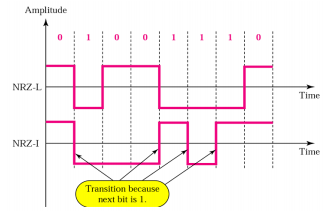 Manchesterkaždý bit je kódován 2 prvky signálusnížení efektivní přenosová kapacitaplná samosynchronizovatelnost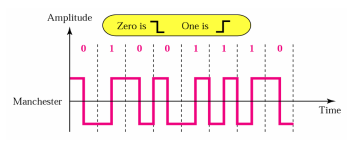 4B/5Buměle zavedená redundance pro zabezpečení synchronizace včetně možnosti detekce chybsubstituce 4-bitových bloků nahrazeny 5-bitovými vzorky (max 3 nuly za sebou, vlastní přenos pomocí NRZ-I)každý vzorek může začínat maximálně jednou nulou a končit maximálně dvěmaPřenosová média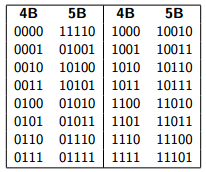 poskytují prostředí pro činnost fyzické vrstvyjsou voděná (kroucená dvoulinka, koaxiál, optické vlákno) a nevoděná (rádiové, mikrovlné nebo infračervené signály)Multiplexing:technika sdílení dostupné přenosové kapacity přenosového média souběžnými komunikacemiefektivnější využití médiazejména optické vlákna a bezdrátové médiapro analogové signály (FDM a WDM) i pro digitální (TDM)Analogové signály:FDM (Frequency-Division Multiplexing) – každý signál je modulován samostatným nosným signálem s unikátní frekvencí, signály se kombinují do nového signálu (např.: telefonní spoje mezi ústřednami)WDM (Wave-Division Multiplexing) – FDM pro optické signály, každá barva světla (vlnová délka) reprezentuje 1 kanálDigitální signály:TMD (Time-Division Multiplexing) – v libovolném okamžiku kanál využívá výhradně jeden vysílajícíŘÍZENÍ PŘÍSTUPU K MÉDIUMAC (Medium Access Control) je funkcionalita odpovědná za koordinaci přístupu více stanic ke sdílenému přenosovému médiusnaží se eliminovat kolize pří vysílání, tj. zamezit souběžnému vysílání do jediného přenosového prostředíprotokoly řízení přístupu se dělí na protokoly neřízeného přístupu, řízeného přístupu a multiplexově řízeného přístupuMAC protokoly neřízeného přístupuAlohastanice vysílá kdykoliv má připravený rámec kolize detekovány nepřijetím potvrzení o přijetí v definovaném časovém intervalu po kolizi náhodnou dobu vyčká a zkusí vysílat znovu neefektivníCSMA/CD (Carrier-Sense Multiple Access) upravená Aloha – stanice vysílá jen když zjistí klid v médiu současně na médiu naslouchá pro detekci případné kolize (CD = Collision Detection) aplikace v klasickém LAN Ethernetu; nepoužitelné v nevoděném médiu CSMA/CA obcházení kolizí  (CA = Collision Avoidance) použitelné v nevoděném médiu MAC protokoly řízeného přístupu:stanice smí vysílat jen tehdy, když k tomu získá právo od řídící stanice.rezervace – vysílání v předem domluvených intervalechpolling (vyzývání) – centrální stanice zjistí, jestli stanice chce vysílat – pokud ne, přechází k dalšítoken ring (předávání příznaku) – ten, kdo vlastní token, má právo k vysíláníProtokoly multiplexově orientovaného přístupu:Zpřístupňují fyzické vrstvě multiplexing – logické rozdělení na více kanálů. FDMA, TDMA  - viz výše.TOPOLOGIE SÍTÍFyzické uspořádání stanic na médiu.Sběrnice (bus topology):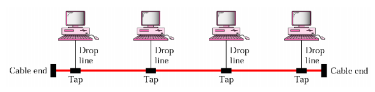 Jednoduše instalovatelná. CSMA/CD jako protokol řízení k přístupu. Náchylná k defektům: výpadek kabelu = výpadek sítě. Kolizní doména tvořena všemi stanicemi.Kruhová (ring topology):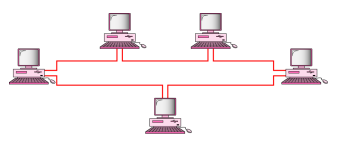 Všechny zprávy putují v jednom směru. Kolizní doména tvořena všemi stanicemi. Právo vysílat určuje metoda peška. Velmi náchylná k defektům: výpadek kabelu = výpadek sítě.Hvězdicová topologie (star topology):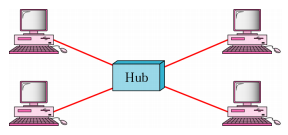 Centrální propojovací bod (hub, bridge, switch). Hůře instalovatelná. Kolizní doména závisí na propojovacím bodu: hub (všechny stanice), bridge/switch (pouze dvě sousední stanice). Nepříliš náchylná k defektům.Budování L2 sítí:můstek: transparentní propojení sítí, všechen provoz přechází přes něj, odděluje sdílená média, může mít více jak dvě připojení; přepínač = víceportový můstekzaloženo na MAC adresách: Backward Learning Algorithm – můstek se učí umístění stanic nasloucháním na médiu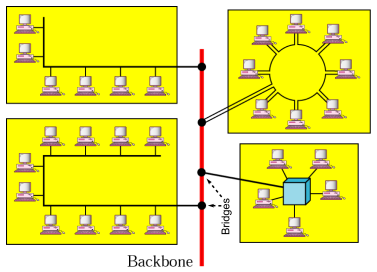 